桃園市立永豐高中110學年度第二學期國中部學生補考注意事項111.06.21依據：本校國中部學生成績補救措施辦法辦理。對象：凡本校學生，語文(國文、英語)、數學、自然、社會、綜合、健體、藝文領域學期成績表現未達丙等(六十分)以上者，均可參加補考。成績呈現：其成績評定及格者，該學習領域學期成績應調整為六十分。若無法達到丙等(六十分)以上者，成績則以原成績呈現。重要時程：1.7/5(二)公告本學期補考名單。2.補考作業繳交期限及方式：7/13(三)12:00前依各科規定。請須補考之同學一定要依時間補考，以免影響未來畢業資格(國民小學及國民中學學生成績評量準則第十一條規定:一、學習期間扣除學校核可之公、喪、病假，上課總出席率至少達三分之二以上，且經獎懲抵銷後，未滿三大過。二、九大學習領域有四大學習領域以上，其各學習領域之畢業總平均成績，均達丙等以上。)。補考後其成績評定不及格，或其他原因仍未達畢業條件者，其相關責任由同學及家長自行負責。110學年度第二學期補考作業範圍 (請詳見背面或上學校首頁最新訊息查詢)110學年度第二學期國中部學生補考注意事項回條(111.06.16)本人已了解學生補考注意事項的內容，若有需求，會督促子弟於時效內完成相關事宜。班級：           座號：        學生姓名：                     家長簽名                       (請簽全名)  導師核章                        6月17日(五)16：00前撕下，由副班長收齊送回教務處國中教學組 110學年度第二學期補考作業範圍(修正)再次提醒：   1.6 /30(四)期末前可提早將補考作業交到各班任課教師處。7/5(二)公告本學期補考名單。       2.暑期補考作業繳交日期：7/13(三)12:00前依各科規定。科別國一補考範圍國二補考範圍國文7/13(三)當天上午12:00前由線上繳交作業給各任課教師  [作業：L2抄5遍、L5抄3遍、L7抄1遍]7/13(三)當天上午12:00前由線上繳交作業給各任課教師 [作業：L3、L5、L9課文]英語[作業：U1-6單字中英文一遍含詞性]，拍照上傳至老師規定的學習平台[作業：U1-6單字中英文一遍]，拍照上傳至老師規定的學習平台數學拍照上傳，於表單繳交https://forms.gle/VdoYD6PzsXPxQAcd8 [作業：最後四節重點整理]拍照上傳，於表單繳交https://forms.gle/rXsRALjUBUWfkuUi9 [作業：最後四節重點整理] 社會[作業：歷史L6課文]並上傳https://reurl.cc/VDqlXA(國一：平國老師負責)[作業：地理L6課文] 並上傳https://reurl.cc/loMAeA (國二：慧君老師負責)自然[作業:3-6動物界課文]，拍照上傳到該班生物老師的上課學習平台[作業：5、6章重點整理] ，拍照上傳到該班任課老師的上課學習平台藝文加入國一藝術補考Google classroom:https://classroom.google.com/c/MzYwMzY2MjU1NDM0?cjc=c5croyj（課程代碼：c5croyj）於空白A4紙抄寫表藝、音樂、視藝講義各一遍(共六張A4)後拍照上傳加入國二藝術補考Google classroom: https://classroom.google.com/c/NTMzODMzNDAwNDM0?cjc=qu2zjgy（課程代碼：qu2zjgy）抄寫表藝、音樂、視藝講義各一遍(共六張A4)後拍照上傳健體[作業：課本p.45~50]，拍照上傳至任課老師的Google classroom[作業：課本p.35~44]，拍照上傳至任課老師的Google classroom綜合補考範圍：07/05網路公告補考題庫補考日期：07/13上午10：00-10:45開放補考補考網址：https://ssur.cc/86X6JaA
 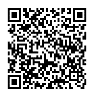 補考範圍：07/05網路公告補考題庫補考日期：07/13上午10：00-10:45開放補考
補考網址：https://ssur.cc/YMChj53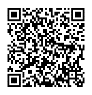 科技請至任課老師指定的學習平台「Google Classroom」確實繳交完成每項課程任務即完成補考請至任課老師指定的學習平台「Google Classroom」確實繳交完成每項課程任務即完成補考